Целями семинара являются повышение научно-исследовательского уровня и педагогического мастерства педагогов среднего (полного) общего образования и вооружение знаниями о сущности, специфике содержания образования (обучения) в условиях новых ФГОС, о методах обучения и средствах обучения, необходимых для реализации обновляемого содержания. Контингент участников семинара: педагоги системы среднего (полного) общего образования.Семинар проводится по следующим направлениям:Направление 1.   Содержание образования и его проектирование в условиях новых ФГОС.Направление 2.  Дидактический инструментарий в контексте ФГОС среднего (полного) общего образования.Семинар проводится в заочной форме с последующим выполнением контрольной работы и получением сертификата участия в семинаре в объеме 72 часов. Участник может принять участие только в одном направлении семинара. Сроки проведения семинараIII. Необходимые документы для участия в семинаре:Для участия в семинаре необходимо в адрес оргкомитета направить:- заявку на участие;- оплату регистрационного взноса.	Заявка высылается по электронной почте непосредственно в Оргкомитет.IV. Форма заявки и требования к ее оформлениюЗАЯВКА на участие в семинаре«Современный взгляд на дидактику общеобразовательной школы в условиях введения новых ФГОС»1 Таблица кодов регионов доступна на сайте ООО «НОУ «Вектор науки» векторнауки.рф в Методическом разделе.V. Правила участия в семинареУсловия участия в семинаре регламентируется Положением о проведении семинара «Современный взгляд на дидактику общеобразовательной школы в условиях введения новых ФГОС», проводимого НОУ «Вектор науки». Данное положение размещено на сайте НОУ «Вектор науки» в разделе «Положения». VI. Финансовые условия участия в семинареОплата за участие в семинаре производится по динамическим тарифам:Тариф 1. Стоимость участия в семинаре 800 руб. – при подаче заявки и оплаты участия в семинаре с 11.09.2017 по 24.09.2017 г.Тариф 2. Стоимость участия в семинаре 1000 руб. – при подаче заявки и оплаты участия в семинаре с 25.09.2017 по 08.10.2017 г.Для жителей ближнего и дальнего зарубежья стоимость участия в семинаре увеличивается на 100 рублей в каждом тарифе ввиду больших затрат на почтовые расходы.После отправления заявки на участие в семинаре по электронной почте в ответ Вам будет выслано письмо, в котором будут указаны реквизиты для оплаты и Ваш регистрационный номер. Просьба до получения ответа Оргкомитета заранее участие в семинаре не оплачивать.VII.    Контрольные даты   - подведение итогов                                                             24.11.2017 г.  - рассылка сертификатов                                                     Декабрь 2017 г.VIII.    КонтактыООО «НОУ «Вектор науки» (Сайт векторнауки.рф).Телефон для справок: научно-методическое управление 8-8634-61-53-92 (начальник Березовикова Юлия Евгеньевна); административное управление (директор Бобырев Аркадий Викторович (моб.) 89185001217). Заявки на семинар и вопросы можно направлять по электронной почте vektornauki@tagcnm.ru с пометкой «С-06-4».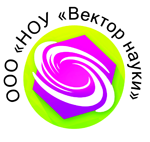 векторнауки.рфИНФОРМАЦИОННОЕ ПИСЬМОООО «НОУ «Вектор науки»(г. Таганрог) приглашает Вас принять участиев работе заочного семинара«Современный взгляд на дидактикуобщеобразовательной школыв условиях введения новых ФГОС»с последующим получением сертификата участника семинара(11.09.2017 – 24.11.2017)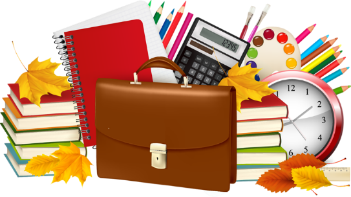 ЭтапыСрокиПодготовительный (подача заявки, оплата регистрационного взноса)11.09.2017 – 08.10.2017 г.Основной (знакомство с лекциями семинара и выполнение контрольной работы)09.10.2017 – 22.10.2017 г.Отправка контрольной работы23.10.2017 – 26.10.2017 г.Заключительный (подведение итогов семинара, выдача сертификатов)24.11.2017 г.Фамилия, имя, отчество (полностью) участникаНомер направленияКод семинараС-06-4Полное наименование (без сокращения) места работыДолжностьПочтовый адрес участника (с почтовым индексом) Код региона1Телефон домашний (с кодом населенного пункта)Телефон мобильный (79000000000)E-mailТребуется ли справка, подтверждающая участие в семинаре (стоимость 150 руб.). (Да, нет)Проинформировать через смс об отправке сертификата (да, нет), стоимость 50 руб. Рекомендуется! (данная услуга действует только для жителей России)Подавая заявку для участия в семинаре я ознакомлен(а) со следующими документами: Публичным договор-офертой о предоставлении услуг (публичная оферта) доступном на сайте векторнауки.рф в разделе документы,2. Положением о семинаре «Современный взгляд на дидактику общеобразовательной школы в условиях введения новых ФГОС»,3. Памяткой участника семинара.- прием заявок11.09.2017 – 08.10.2017 г.- прием работс 23.10.2017 г.- сроки оплатыВ течение 3-х дней после получения подтверждения Оргкомитета семинара- извещение о принятии заявкипо принятии заявки